August 7, 2018Clerk Hollman,The 2017 Illinois Department of Transportation annual report is now available at IDOT.Illinois.gov.Throughout the year, IDOT strives to look at a full range of transportation options, evaluate how they affect mobility for users, assess the current infrastructure, prioritize improvements and then, with available revenue sources, integrate them into an overall transportation strategy. The annual report shares stories of how this work comes to life.Some of the projects highlighted in the 2017 report:Interstate 55/Lake Shore Drive interchange reconstruction in Chicago Safety efforts aim to reduce fatalities on Illinois roadsWidening project in Springfield enhances safety, supports economic growthChicago-St. Louis passenger pail ImprovementsIDOT’s southern districts manage huge traffic influx for historic solar eclipseNew mowing approach protects monarch butterfly, pollinator populations in IllinoisRead these stories and much more, including employees recognized for outstanding work, new technology and innovation, additional safety initiatives and how we are leading our industry at IDOT.Illinois.gov.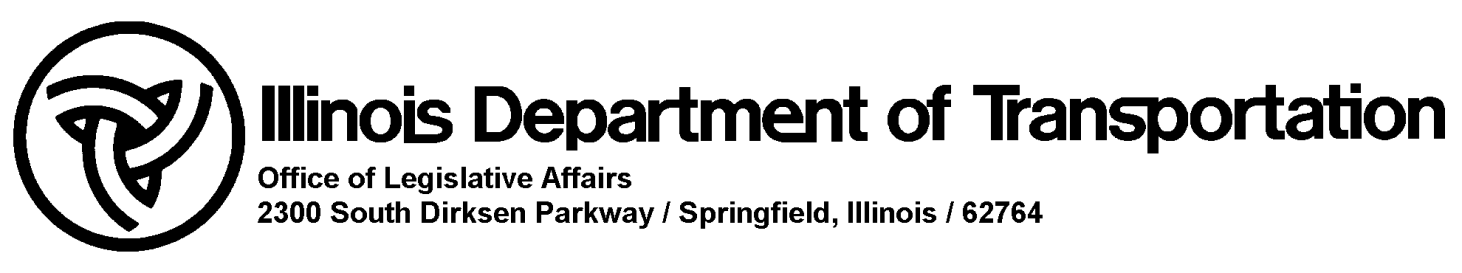 